Рекомендации для родителей 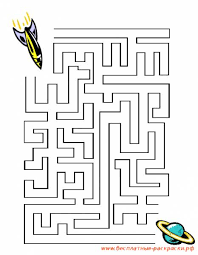 Тема недели Космос «День космонавтики».(с 6.04-12.04)1.Объяснить ребенку, почему празднуют День космонавтики, что это за праздник.2.Выучить стихотворение: По порядку все планеты
Назовет любой из нас.
Раз Меркурий, два Венера,
три Земля, четыре Марс.
Пять Юпитер, шесть Сатурн,
Семь Уран, за ним Нептун.3.Уточните значение слов: взлет__________________________________________Посадка_____________________________________________________________Старт_________________________________________________________________Скафандер____________________________________________________________Шлем_________________________________________________________________Составь предложение из слов: ракета, космос, лететь, в._____________________________________________________________________________Луна, Земля, это, спутник.______________________________________________________Луна, Земля, меньше.___________________________________________________________Луна, вращаться, Земля, Вокруг.__________________________________________________Что лишнее и почему? Солнце, луна, лампа.Звезда, планета, ракета.Прилуниться, припоздниться, приземлиться.Марс, Сатурн, ракета, Меркурий.Скажи наоборот.Далеко-Высоко-Улететь-Взлететь-Темно- Ярко- Тесно-Объясни слова: Созвездие -____________________________________________Луноход_______________________________________________________________Спутник_______________________________________________________________Космонавт______________________________________________________________Невесомость____________________________________________________________Исправь предложения.Сел наш космонавт в комету и полетел.______________________________________Космический корабль приводнился в степи.__________________________________Отгадай загадку и нарисуй отгадку. Светит, сверкает, всех согревает.Ночью светит нам онаБелолицая ………..Крыльев нет, но эта птица.Полетит и прилунится.Он добрался до ЗемлиВесь в космической пыли,От иных миров селянин – Добрый …………………….Играем со словом  - космический.Ракета – космическаяСкафандр – Шлем – Перчатка – Полет – Приключение – Корабль – Спутник – Пространство – Тарелка – Расскажи как называется наша планета__________________, как называют людей которые живут на планете Земля______________________, Как зовут человека который первый полетел в космос________________________, Как назывался корабль Юрия Гагарина_________________________, Как звали собак, которые первые полетели в космос_____________________________________, Название каких планет ты знаешь________________________________________________________________________________________________________________________________________________________________________________________________________________________________________________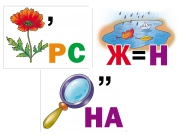 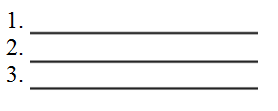 